Consigne :1 ) Complétez le croquis  sur l’organisation de l’espace européen et construisez sa légende en vous inspirant des informations données par la carte p 323 2 ) Indiquez un titre évocateur à votre croquis.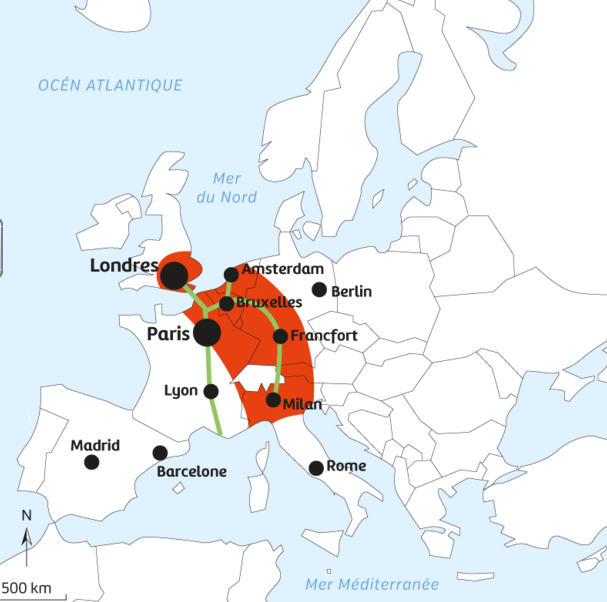 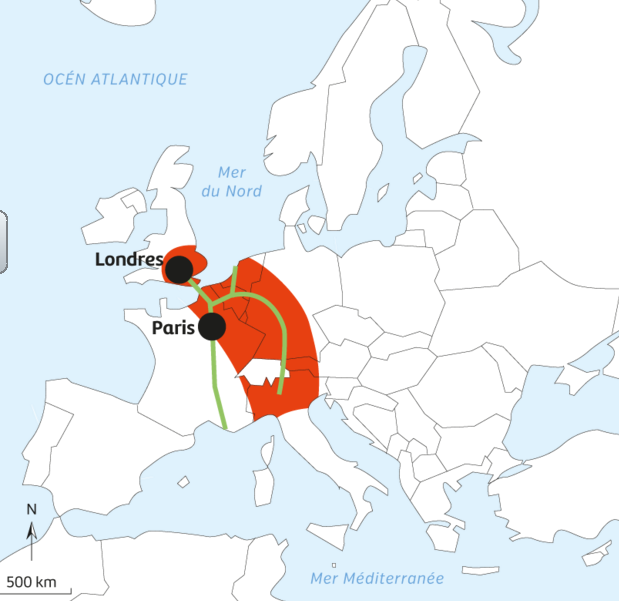 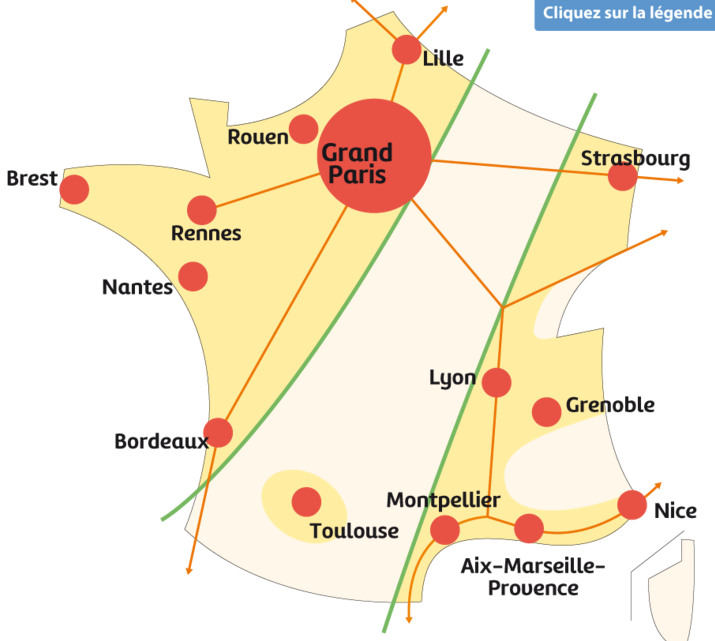 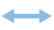 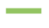 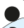 C6.5Lire et construire un croquis et sa légende